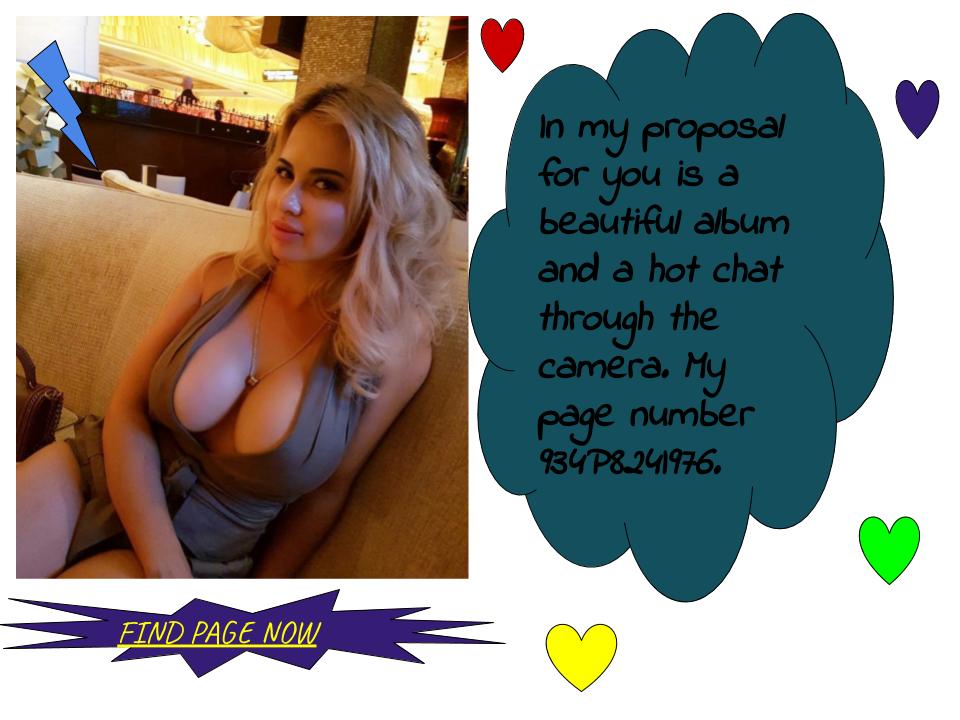 OPEN PAGE HEREunsubscribe